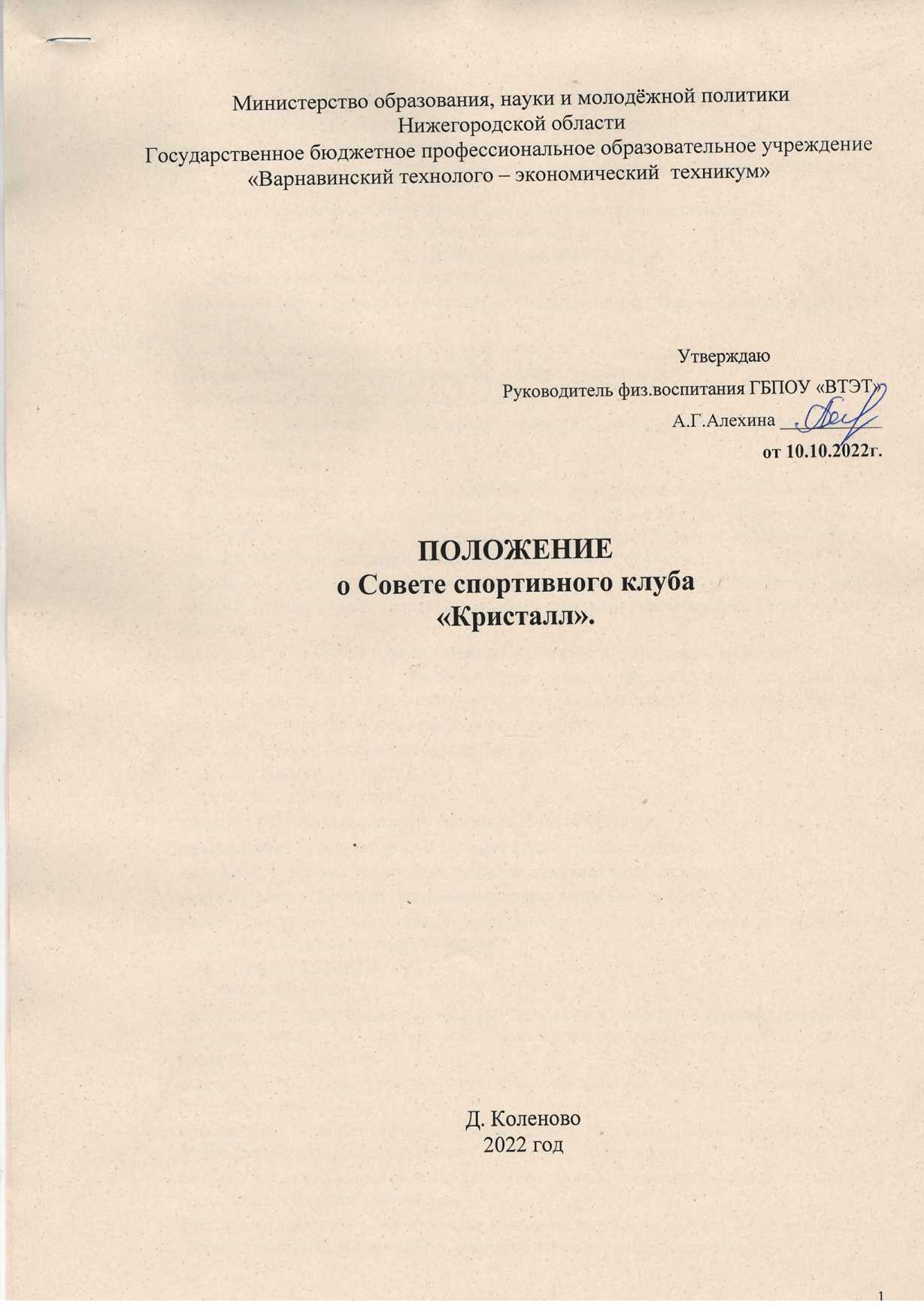 ОБЩИЕ ПОЛОЖЕНИЯСовет спортивного клуба «Кристалл» (далее - Совет) Государственногобюджетного профессионального образовательного учреждения«Варнавинский технолого – экономический техникум»  техникум» является выборным органом самоуправления клуба.Совет спортивного клуба действует на основании законодательства РФ,Устава спортивного клуба и настоящего Положения.ЦЕЛИ И ЗАДАЧИ СОВЕТАЦелями деятельности Совета являются:вовлечение обучающихся и работников техникума в регулярные занятия физической культурой и спортом;развитие и популяризация студенческого спорта;формирование ценностного отношения к своему здоровью;проведение активного и интересного досуга;улучшения показателей физического развития, физической и функциональной подготовленности.Задачи Совета:устанавливает и развивает связи с различными заинтересованными клубами области;принимает участие в проведении мероприятий физкультурно- оздоровительного, спортивного, культурного, образовательного, просветительского, экономического и другого характера соответствующих целям и задачам техникума;оказывает поддержку в установлении и развитии партнерских отношений между учебными заведениями, спортивными общественными организациями Нижегородской области;организует проведение соревнований и Спартакиад по различным видам спорта;участвует в организации семейных форм отдыха, пропагандирует здоровый образ жизни, содействует совершенствованию форм воспитательной и досуговой работы;участвует в спортивном международном движении;развивает и укрепляет материальную базу Клуба.ФУНКЦИИ СОВЕТА.Совет спортивного клуба:проводит работу по реализации решений Общего собрания;разрабатывает перспективные и текущие планы работы клуба;принимает решение о поощрении наиболее отличившихся членов;разрабатывает документы, регламентирующие деятельность клуба;решает другие вопросы уставной деятельности клуба, за исключением тех, которые входят в компетенцию Общего собрания.ПРАВА СОВЕТАСовет имеет право:размещать на территории техникума (на стендах) и в массовых средствах информации, получать время для выступлений своих представителей на классных часах и родительских собраниях;направлять в администрацию техникума письменные запросы, предложения и получать на них ответы;знакомиться с нормативными документами техникума, блока дополнительного образования и их проектами, вносить в них свои предложения;получить от администрации техникума информацию по вопросам жизни техникума и блока дополнительного образования;представлять интересы обучающихся в администрации техникума, на педагогических советах, собраниях, посвященных решению вопросов жизни спортивного клуба;проводить встречи с директором техникума и другими представителями администрации по необходимости;проводить среди обучающихся и педагогических работников опросы и референдумы;пользоваться организационной поддержкой должностных лиц техникума, отвечающих за воспитательную и спортивно-массовую работу, при подготовке и проведении мероприятий Совета спортивного клуба;вносить предложения в план воспитательной, спортивной и физкультурно-массовой работы техникума.5 ПОРЯДОК ФОРМИРОВАНИЯ И СТРУКТУРА СОВЕТАСовет спортивного клуба формируется на выборной основе, сроком на три года;В состав Совета избираются по три человека от работников и обучающихся техникума.Руководитель Совета избирается на общем собрании сроком на три года с правом последующего переизбрания на новый срок, а также переизбрания до срока.